KLANTGEGEVENS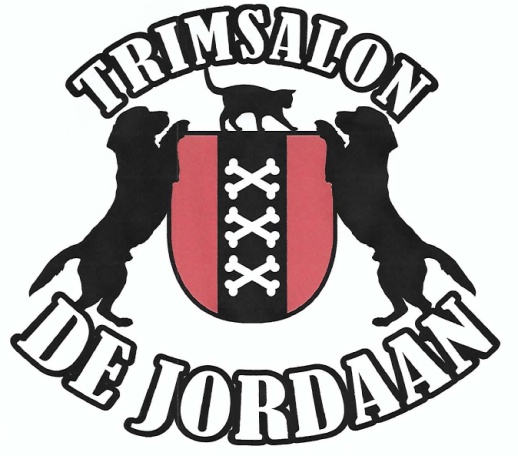 Eigenaar:Naam:												Adres:												Postcode en woonplaats:									Telefoonnummer:										Email adres:											Huisdier:Naam:							Geb. datum:				Ras:							Kleur:					 M	 V		 Gecastreerd / Gesteriliseerd					Dierenarts:							Tel:				Medische problemen / kenmerken:										            		     Mag uw huisdier snoepjes krijgen:    ja  neeDe eigenaar geeft toestemming voor:Gebruik contactgegevens (conform privacywet)				      ja  neeGebruik van voor/na foto’s voor sociale media en promotie trimsalon	      ja  neeIn geval van nood EHBO verrichten of contact met dierenarts opnemen	      ja  nee Hoe hebt u Trimsalon De Jordaan gevonden?: Google  Facebook  Buurtkrant   Iemand anders  Anders nl:		   Vrijwaring:Elke behandeling die wordt uitgevoerd op dier die oud is of gezondheidsproblemen heeft brengt risico’s met zich mee en is de verantwoording van de eigenaar. Trimsalon De Jordaan kan niet aansprakelijk worden gesteld.Huisregels, privacyverklaring (zie website) en algemene voorwaarden:De eigenaar is op de hoogte van de huisregels en gaat akkoord met de privacyverklaring.De algemene voorwaarden zijn op papier of per email ontvangenDatum:					Handtekening:				